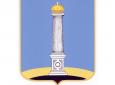 УЛЬЯНОВСКАЯ ГОРОДСКАЯ ИЗБИРАТЕЛЬНАЯ КОМИССИЯПОСТАНОВЛЕНИЕ 07 сентября 2015 года 						           № 96/688-3г. УльяновскО рассмотрении обращения Прокурора Засвияжского района г. Ульяновска, старшего советника юстиции Белиниса В.А.Рассмотрев поступившее в Ульяновскую городскую избирательную комиссию обращение Прокурора Засвияжского района г. Ульяновска, старшего советника юстиции Белиниса В.А. (вх. № 22-Б от 29.08.2015) о проведении проверки, Ульяновская городская избирательная комиссия установила:В соответствии с пунктом 4 статьи 20 Федерального закона от 12 июня 2002 года № 67-ФЗ «Об основных гарантиях избирательных прав и права на участие в референдуме граждан Российской Федерации» (далее – Федеральный закон) избирательные комиссии обязаны в пределах своей компетенции рассматривать поступившие к ним в период избирательной кампании обращения о нарушении закона, проводить проверки по этим обращениям и давать лицам, направившим обращения, письменные ответы в пятидневный срок.2 сентября 2015 года прокурору Засвияжского района города Ульяновска В.А. Белинису было направлено письмо о перенесении рассмотрения обращения в соответствии с пунктом 4 статьи 20 Федерального закона, так как факты, содержащиеся в обращении, требуют дополнительной проверки.26 июня 2015 года в периодическом печатном издании «Ульяновск сегодня» опубликовано решение Ульяновской Городской Думы от 24.06.2015 № 61 «О назначении выборов депутатов Ульяновской Городской Думы пятого созыва». 7 августа 2015 года принято постановление Ульяновской городской избирательной комиссии № 79/557-3 «О регистрации списка кандидатов в депутаты Ульяновской Городской Думы пятого созыва, выдвинутого избирательным объединением УЛЬЯНОВСКОЕ ОБЛАСТНОЕ ОТДЕЛЕНИЕ КПРФ».9 августа 2015 года принято постановление Ульяновской городской избирательной комиссии № 81/595-3 «О регистрации списка кандидатов в депутаты Ульяновской Городской Думы пятого созыва, выдвинутого избирательным объединением Ульяновское региональное отделение Партии «ЕДИНАЯ РОССИЯ».9 августа 2015 года принято постановление Ульяновской городской избирательной комиссии № 81/597-3 «О регистрации списка кандидатов в депутаты Ульяновской Городской Думы пятого созыва, выдвинутого избирательным объединением КОММУНИСТИЧЕСКАЯ ПАРТИЯ КОММУНИСТЫ РОССИИ». 9 августа 2015 года принято постановление Ульяновской городской избирательной комиссии № 81/600-3 «О регистрации списка кандидатов в депутаты Ульяновской Городской Думы пятого созыва, выдвинутого избирательным объединением Политическая партия КОММУНИСТИЧЕСКАЯ ПАРТИЯ СОЦИАЛЬНОЙ СПРАВЕДЛИВОСТИ».29 августа 2015 года в Ульяновскую городскую избирательную комиссию поступило обращение Прокурора Засвияжского района г. Ульяновска Белиниса В.А. (вх. № 22-Б от 29.08.2015) о проведении проверки статьи, размещенной 21.08.2015 на сайте http://ulnovosti.ru/ под заголовком: «Подсадные утки». Кто они, кандидаты в депутаты ульяновской гордумы от бутафорских партий КПСС и «Коммунисты России», возможно содержащую признаки предвыборной агитации и размещенной с нарушением требований действующего законодательства о проведении предвыборной агитации.Законодательство о выборах предусматривает следующее.Пунктом 2 статьи 48 Федерального закона устанавливаются признаки предвыборной агитации, осуществляемой в период избирательной кампании.В соответствии с пунктом 2 статьи 48 Федерального закона предвыборной агитацией, осуществляемой в период избирательной кампании, признаются:1) призывы голосовать за кандидата, кандидатов, список, списки кандидатов либо против него (них) (подпункт «а»);2) выражение предпочтения какому-либо кандидату, избирательному объединению, в частности указание на то, за какого кандидата, за какой список кандидатов, за какое избирательное объединение будет голосовать избиратель (подпункт «б»);3) описание возможных последствий в случае, если тот или иной кандидат будет избран или не будет избран, тот или иной список кандидатов будет допущен или не будет допущен к распределению депутатских мандатов (подпункт «в»);4) распространение информации, в которой явно преобладают сведения о каком-либо кандидате (каких-либо кандидатах), избирательном объединении в сочетании с позитивными либо негативными комментариями (подпункт «г»);5) распространение информации о деятельности кандидата, не связанной с его профессиональной деятельностью или исполнением им своих служебных (должностных) обязанностей (подпункт «д»);6) деятельность, способствующая созданию положительного или отрицательного отношения избирателей к кандидату, избирательному объединению, выдвинувшему кандидата, список кандидатов (подпункт «е»).В соответствии с пунктом 3 статьи 48 Федерального закона  предвыборная агитация может проводиться:1) на каналах организаций телерадиовещания и в периодических печатных изданиях (подпункт «а»);2) посредством проведения агитационных публичных мероприятий (подпункт «б»);3) посредством выпуска и распространения печатных, аудиовизуальных и других агитационных материалов (подпункт «в»);4) иными не запрещенными законом методами (подпункт «г»).Согласно статье 2 Федерального закона от 27 декабря 1991 года 
№ 2124-1 «О средствах массовой информации» под средством массовой информации понимается периодическое печатное издание, сетевое издание, телеканал, радиоканал, телепрограмма, радиопрограмма, видеопрограмма, кинохроникальная программа, иная форма периодического распространения массовой информации под постоянным наименованием (названием).	В ходе изучения указанной статьи установлено, что она содержит признаки предвыборной агитации, а именно распространение информации, в которой явно преобладают сведения об избирательных объединениях в сочетании с негативными комментариями; данный агитационный материал не оплачен из средств избирательного фонда какого-либо кандидата, избирательного объединения. 	Вместе с тем, согласно письму Управления федеральной службы по надзору в сфере связи, информационных технологий и массовых коммуникаций по Ульяновской области интернет портал http://ulnovosti.ru/ не является зарегистрированным средством массовой информации и также не зарегистрирован в реестре организаторов распространения информации в сети «Интернет» и сайтов и (или) страниц сайтов в сети «Интернет», на которых размещается общедоступная информация и доступ к которым в течение суток составляет более трех тысяч пользователей сети «Интернет».Таким образом, предвыборная агитация при помощи информационно-коммуникационной сети Интернет возможна в соответствии с подпунктом «г» пункта 3 статьи 48 Федерального закона. Однако подробная регламентация подобного рода предвыборной агитации в современном избирательном законодательстве России отсутствует.Институт применения закона по аналогии избирательным законодательством не предусмотрен и неприменим по ряду объективных оснований. Так в определении Верховного суда Российской Федерации от 8 декабря 2011 года № 34-Г11-16 указывает, что Интернет в целом является информационным полем, не регулируемым правовыми актами. Таким образом, по результатам рассмотрения обращения, принимая во внимание письмо Управления федеральной службы по надзору в сфере связи, информационных технологий и массовых коммуникаций по Ульяновской области, с учетом правовой позиции Верховного суда Российской Федерации нарушения законодательства о выборах не усматривается. На основании вышеизложенного, руководствуясь статьей 24 Федерального закона от 12 июня 2002 года №67-ФЗ «Об основных гарантиях избирательных прав и права на участие в референдуме граждан Российской Федерации», Ульяновская городская избирательная комиссия постановляет: 1. Разъяснить заявителю положения действующего законодательства.2. Направить копию настоящего постановления Прокурору Засвияжского района г. Ульяновска, старшему советнику юстиции Белинису В.А.3. Контроль за исполнением настоящего постановления возложить на секретаря Ульяновской городской избирательной комиссии О.Ю. Черабаеву.Председатель Ульяновской городской избирательной комиссии				В.И. Андреев Секретарь Ульяновской городской избирательной комиссии 				О.Ю. Черабаева